Harford Community College & West Virginia University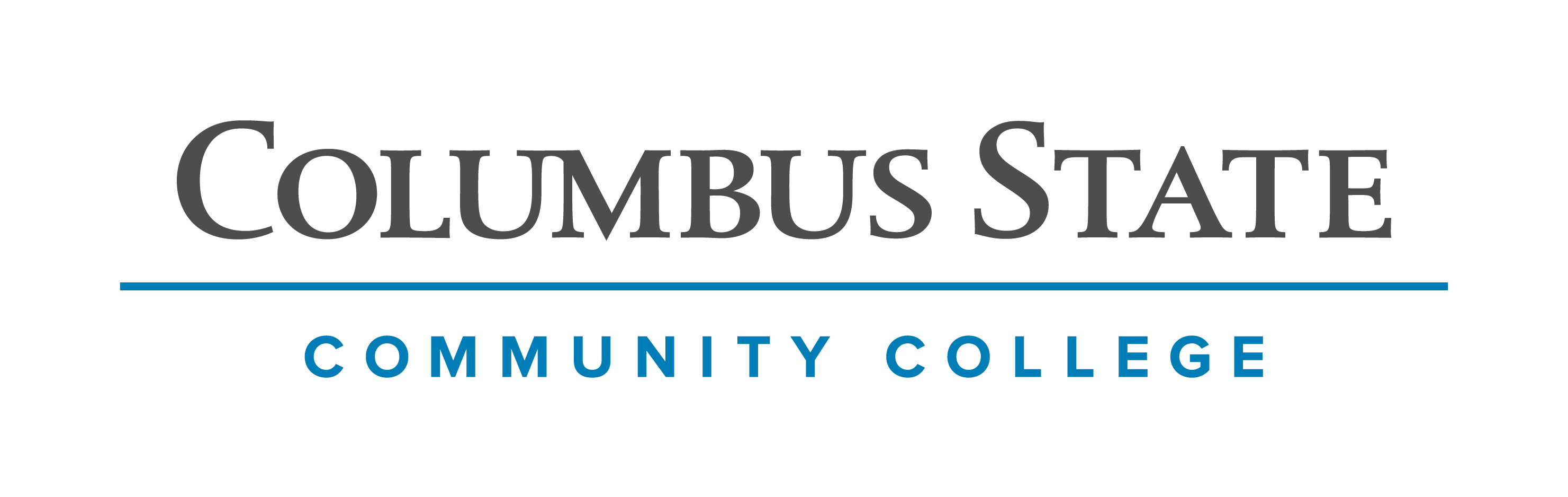 Associate of Science in Business Administration leading to Bachelor of Science- Business (WVU-BS)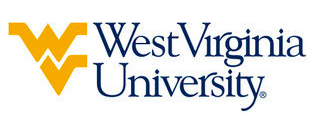 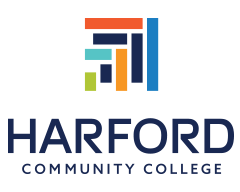 Suggested Plan of Study***Students are required to complete between 27-30 hours within the Business majors. Students will work with their advisor to distribute ELECTIVE credit to meet the 120 credit hour graduation requirement. Students completing this proposed pathway may choose to major within one of the following College of Business and Economics fields:Accounting; Management; Economics; Entrepreneurship & Innovation; Finance; General Business; Global Supply Chain Management; Hospitality & Tourism Management; Management Information Systems; Organizational Leadership; or Marketing.To be admitted to the College of Business and Economics, students must have an overall GPA of 2.5. Students must also complete the following College of Business and Economics prerequisite courses with a minimum grade of C or better:ACCT 101 & ACCT 102ECON 101 & 102ENG 101 & 2367MATH 111 & MATH 212CIS 102MATH 216Depending upon the student’s choice of major, additional criteria for admissions must also be met:Accounting: A grade of B or higher in ACCT 1211 & 1212Economics: One B or higher, and one C or higher in ECO 201 and 202; a grade of B or higher in MATH 1131Finance: A grade of B or higher in ECON 2200 & 2201; a grade of B in MATH 1131Global Supply Chain Management: B or higher in MATH 1131Management Information Systems: A grade of B or higher in MATH 1131Students transferring to West Virginia University with an Associate of Arts or Associate of Science degree will have satisfied the General Education Foundation requirements at WVU.Students who have questions regarding this articulation agreement or the transferability of coursework may contact the WVU Office of the University Registrar. All other questions should be directed to the WVU Office of Admissions.      The above transfer articulation of credit between West Virginia University and Harford Community College, is approved by the Dean, or the Dean’s designee, and effective the date of the signature.  ____________________________________      	     ____________________________________          	_______________	       Print Name	 		           Signature		  	        DateA. Graham Peace Ph.D. Associate Dean for WVU’s College of Business & EconomicsHarford Community CollegeHoursWVU EquivalentsHoursYear One, 1st SemesterYear One, 1st SemesterYear One, 1st SemesterYear One, 1st SemesterACCT 1013ACCT 2013BA 1013BUSA 1993BA 210 or CIS 1023CS 1TC or 121 3ENG 1013ENGL 1013MATH 111 or MATH 212 3MATH 123 or MATH 150 3TOTAL1515Year One, 2nd SemesterYear One, 2nd SemesterYear One, 2nd SemesterYear One, 2nd SemesterACCT 1023ACCT 2023BA 205 or BA 2463BUSA 2TC or BUSA 2TC3ECON 1013ECON 2023ENG 102 or ENG 109 or ENG 1093ENGL 102 or ENGL 1TC or ENG 3043MATH 2164STAT 2114TOTAL1616Year Two, 1st SemesterYear Two, 1st SemesterYear Two, 1st SemesterYear Two, 1st SemesterCMST 101 or CMST 1063CSAD 1TC or CSAD 1TC3ECON 1023ECON 2013Arts/Humanities Elective3Arts/Humanities Elective3Bio/Physical Lab Science Elective4Bio/Physical Lab Science Elective4Business Administration Elective3Business Administration Elective3TOTAL1616Year Two, 2nd SemesterYear Two, 2nd SemesterYear Two, 2nd SemesterYear Two, 2nd SemesterBehavioral/Social Science Elective3Behavioral/Social Science Elective3Arts/Humanities Elective3Arts/Humanities Elective3Natural Science (No Lab)3Natural Science (No Lab)3Bio/Physical Science Elective3Bio/Physical Science Elective3Physical Education Elective1Physical Education Elective1Business Administration Elective3Business Administration Elective3TOTAL1616WEST VIRGINIA UNIVERSITYWEST VIRGINIA UNIVERSITYWEST VIRGINIA UNIVERSITYWEST VIRGINIA UNIVERSITYYear Three, 1st SemesterYear Three, 1st SemesterYear Three, 2nd SemesterYear Three, 2nd SemesterBUSA 2993BCOR 3403BUSA 3203BUSA 3503BUSA 3303BCOR 3603STAT 111 or ECON 2253Major Elective3Major Elective3Major Elective3TOTAL15TOTAL15Year Four, 1st SemesterYear Four, 1st SemesterYear Four, 2nd SemesterYear Four, 2nd SemesterBUSA 3703BCOR 4603BUSA 3803MATH 1503Major Elective3Major Elective3Major Elective3***Major Elective or General Elective3Major Elective3General Elective3TOTAL15TOTAL15